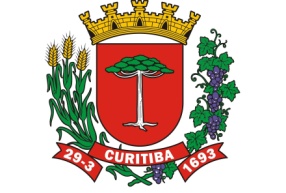 PREFEITURA MUNICIPAL DE CURITIBASECRETARIA MUNICIPAL DO ESPORTE, LAZER E JUVENTUDEDEPARTAMENTO DE ESPORTENOTA OFICIAL Nº 002/2019A Coordenação de Corridas de Rua de Curitiba, no uso de suas atribuições legais.Informa:Que a partir das 21h de hoje (25/03) estarão abertas as inscrições para o Circuito Adulto de Corrida de Rua, etapa Zoo Run, onde ofertaremos 6000 vagas. As inscrições são totalmente gratuitas, sendo vedado qualquer tipo de cobrança ou valor para realização das mesmas, sendo apenas exigido o cadastro prévio do corredor no sistema de Corridas de Rua da Prefeitura.Dentre as vagas ofertadas e obedecendo ao Art. 3º, letra e, do regulamento do Circuito Adulto de Corridas de Rua, que prevê a oferta de até 500 vagas, foram destinadas 464 vagas exclusivamente para alunos matriculados, cadastrados e com freqüência nas aulas e ações sociais da Prefeitura de Curitiba. Qualquer fato que fuja às regras citadas acima, bem como a prova ser gratuita e pública, deve ser denunciado à Prefeitura de Curitiba, ao Departamento de Esporte / Coordenação de Corridas de Rua, que tomará as providências cabíveis.Ainda, trabalhamos incansavelmente na busca de melhores condições para o circuito de Corridas de Rua da Prefeitura de Curitiba, criando novos percursos, buscando alternativas para qualificar as provas, patrocínios por meio de chamamentos públicos para potencializar a utilização do recurso público, como fizemos nessa etapa com a inédita prova acontecendo no Zoológico.A Prefeitura de Curitiba, por meio da SMELJ fica à disposição dos corredores e entusiastas da modalidade, sempre com a intenção de melhorar as experiências esportivas e ofertar serviços públicos de qualidade.Telefone para contato: 3350-3703Email: corridasderua@smelj.curitiba.pr.gov.brCuritiba, 25 de março de 2019.CoordenaçãoCorridas de Rua